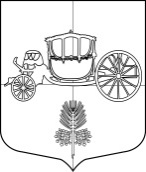 Внутригородское муниципальное образование Санкт-Петербургамуниципального округа СОСНОВАЯ ПОЛЯНАМестная администрацияПостановление01.12. 2016 год                                                                           № 1-18 «Об утверждении  Ведомственной целевой  программы Местной администрации МО СОСНОВАЯ ПОЛЯНА на 2017  год «Жилищно-коммунальное хозяйство»        В соответствии с Федеральным законом от 06.10.2003 №131-ФЗ «Об общих принципах организации местного самоуправления в Российской Федерации»; Законом Санкт-Петербурга от 23.09.2009 г. № 420-79 «Об организации местного самоуправления в Санкт-Петербурге», Уставом внутригородского муниципального образования Санкт-Петербурга муниципального округа СОСНОВАЯ ПОЛЯНА,ПОСТАНОВЛЯЮ:Утвердить  Ведомственную целевую программу Местной администрации МО СОСНОВАЯ ПОЛЯНА на 2017 год «Жилищно-коммунальное хозяйство», согласно Приложению №1 к настоящему Постановлению.Постановление от 01.11.2016 г. №1-15 отменить.3.   Постановление вступает в силу с момента его подписания.4.   Контроль исполнения настоящего Постановления оставляю за собой.Глава Местной администрации					МО СОСНОВАЯ ПОЛЯНА	                                                                    А.Р. РауПриложению №1 к настоящему ПостановлениюВедомственная целевая программа на 2017 год«Жилищно-коммунальное хозяйство» ПАСПОРТ ПРОГРАММЫ «Благоустройство»(код подраздела 0503)* Сметы составлены в ценах Января . (ТСНБ -2001 Санкт-Петербург эталон 2012 ДИЗ №2) с пересчетом в текущие цены на август месяц . (СПб ГУ «Центр мониторинга и  экспертизы цен», материалы ТССЦ 08/2014 г.В ходе реализации мероприятий программы ожидаются следующие результаты: увеличение числа благоустроенных дворов и зон отдыха, создание системы детских площадок, активное участие значительной части жителей в благоустройстве придомовой и внутридворовой территории, уменьшение неблагоустроенной и запущенной территории, создание дополнительных парковочных мест.4. Технико-экономическое обоснование программыЭкономическая эффективность программы и ее мероприятий не определяется, так как в результате реализации программы не заявлено снижение расходов или увеличение доходов бюджета МО СОСНОВАЯ ПОЛЯНА, получение экономического эффекта не планируется.Расчет затрат на мероприятия ведомственной  программыОпределение начальной стоимости строительства объектов городского хозяйства, финансируемых за счет средств бюджета Санкт-Петербурга, с 01.01.2007 осуществляется в соответствии с требованиями Порядка организации деятельности исполнительных органов государственной власти Санкт-Петербурга при определении стоимости строительства, реконструкции и капитального ремонта объектов городского хозяйства за счет средств бюджета Санкт-Петербурга (далее - Порядок), утвержденного данным распоряжением.В целях единого подхода к вопросам ценообразования в строительстве на территории Санкт-Петербурга Комитетом экономического развития, промышленной политике и торговли (КЭРППиТ) рекомендовано муниципальным образованиям Санкт-Петербурга формирование сметной стоимости строительных, ремонтно-строительных, монтажных работ осуществлять с применением:-  сметно-нормативной базы "ГосЭталон", которая включает в себя территориальные единичные расценки;-  индексов пересчета сметной стоимости строительства разрабатываемыми СПБ ГУ "Центр мониторинга и экспертизы цен" и утвержденными КЭРППиТ. Индексы публикуются в ежемесячном журнале "Вестник ценообразования в Санкт-Петербурге", выпускаемом СПБ ГУ "Центр мониторинга и экспертизы цен";-  ежемесячного Сборника средних сметных цен на основные материалы, изделия и конструкции, применяемые в строительстве Санкт-Петербург (СССЦ), издаваемого СПБ ГУ "Центр мониторинга и экспертизы цен";- прогнозного индекса-дефлятора к стоимости строительства, реконструкции и капитального ремонта объектов городского хозяйства, осуществляемых за счет средств бюджета Санкт-Петербурга, на 2007-2010 годы;- методических указаний по определению сметной прибыли в строительстве (МДС 81-25.20012). Определение начальной (максимальной) цены контракта, цены контракта заключаемого с единственным поставщиком (подрядчиком) определяется и обосновывается в соответствии с Федеральным законом Российской Федерации от 05.04.2013 г.№44 –ФЗ «О контрактной системе в сфере закупок товаров, работ, услуг для обеспечения государственных и муниципальных нужд» 6. Прогноз социально-экономических результатов реализации программы6.1. В ходе реализации программы ожидаются следующие результаты:            текущий ремонт придомовых территорий и дворовых территорий, включая проезды и въезды;            устройство пешеходных дорожек;            устройство искусственного покрытия на детских площадках; посадка зеленых насаждений на территории внутриквартального озеленения;снос зеленых насаждений на территории внутриквартального озеленения;посадка цветов в вазоны;установка газонного ограждения;установка малых архитектурных форм (скамейки, вазоны, полусферы, урны и т.д.);создание новых детских площадок на территориях, предусмотренных первоначальным планом внутриквартальной застройки;установка игрового оборудования на детских площадках;уборка водных акваторий;ликвидация несанкционированных свалок;7. Механизм реализации ведомственной программы7.1. Реализация мероприятий ведомственной программы проводится Местной администрацией МО СОСНОВАЯ ПОЛЯНА, а также привлеченными в установленном порядке иными организациями и учреждениями в соответствии с адресными планами на текущий финансовый год.7.2. Обязательная отчетность о реализации ведомственной целевой программы готовится ежегодно. Отчет представляется в текстовом варианте. Отчет содержит перечень мероприятий и объем финансирования, утвержденный решением Муниципального совета МО СОСНОВАЯ ПОЛЯНА, и информацию о фактическом финансировании  программы за отчетный период в суммарном и процентном выражении.Текстовый вариант содержит информацию о выполнении ведомственной  программы с указанием мероприятий (с разбивкой по видам и адресам проведения работ и мероприятий).Годовой отчет о реализации ведомственной программы готовится Местной администрацией МО СОСНОВАЯ ПОЛЯНА и представляется в Муниципальный совет МО СОСНОВАЯ ПОЛЯНА.8. Наименование заказчика ведомственной программы8.1. Местная администрация внутригородского муниципального образования Санкт-Петербурга муниципального округа СОСНОВАЯ ПОЛЯНА.9. Наименование органа (органов) местного самоуправления, осуществляющего (их) контроль за реализацией программы.9.1. Местная администрация МО СОСНОВАЯ ПОЛЯНА осуществляет контроль за исполнением мероприятий ведомственной программы в рамках муниципальных контрактов и договоров, заключаемых в соответствии с ведомственными программами.Начальник отдела Благоустройства                                    Е.В. БессоноваНаименование
программыВедомственная целевая программа на 2017 год«Жилищно-коммунальное хозяйство» -                                                                                                                                                                                                                                                                                                                                                                                                                                                                                                                                                                                                                                                                                                                                                                                                                                                                                                                                                                                                                                                                                                                                                                                                                                                                                                                                                                                                                                                                                                                                                                                                                                                                                                                                                                                                                                                                                                                                                                                                                                                                                                                                                                                                                                                                                                                                                                                                                                                                                                                                                                                                                                                                                                                                                                                                                                                                                                                                                                                                                                                                                                                                                                                                                                                                                                                                                                                                                                                                                                                                                                                                                                                                                                                                                                                                                                                                                                                                                                                                                                                                                                                                                                                                                                                                                                                                                                                                                                                                                                                                                                                                                                                                                                                                                                                                                                                                                                                                                                                                                                                                                                                                                                                                                                                                                                                                                                                                                                                                                                                                                                                                                                                                                                                                                                                                                                                                                                                                                                                                                                                                                                                                                                                                                                                                                                                                                                                                                                                                                                                                                                                                                                                                                                                                                                                                                                                                                                                                                                                                                                                                                                                                                                                                                                                                                                                                                                                                                                                                                                                                                                                                                                                                                                                                                                                                                                                                                                                                                                                                                                                                                                                                                                                                                                                                                                                                                                                                                                                                                                                                                                                                           Основание принятия решения о разработке ПрограммыКонституция Российской Федерации, статья 15, Федеральный закон от 06.10.2003 года №131-ФЗ «Об общих принципах организации местного самоуправления в Российской Федерации»;Закон Санкт-Петербурга от 23.09.2009 года №420-79 «Об организации местного самоуправления в Санкт-Петербурге»Устав внутригородского Муниципального образования Санкт-Петербурга муниципального округа СОСНОВАЯ ПОЛЯНА;Закон Санкт-Петербурга от 28.06.2010 г. № 396-88 «О зеленых насаждениях в Санкт-Петербурге»;Цели
программыСоздание на территории МО СОСНОВАЯ ПОЛЯНА благоприятных, комфортных и эстетичных условий для проживания населения;Улучшение экологической обстановки на территории МО СОСНОВАЯ ПОЛЯНА;
Задачи программы Благоустройство придомовой территории и территории дворов включающее:- текущий ремонт придомовых территорий и дворовых, включая проезды и въезды, пешеходных дорожки;- организация мероприятий по посадке деревьев и кустарников на  территориях зеленых насаждений общего пользования местного значения;-восстановление территорий зеленых насаждений общего пользования местного значения;- организация дополнительных парковочных мест на дворовых территориях;- установку и содержание малых архитектурных форм, уличной мебели и хозяйственно-бытового оборудования;- устройство детских площадок;Сроки 
реализации
программы2017 годОбъемы бюджетных ассигнований программы
Объем средств составляет 64 455,0 тыс. руб. Источники финансирования программыИсточниками финансирования программы являются средства бюджета внутригородского муниципального образования Санкт-Петербурга муниципального округа СОСНОВАЯ ПОЛЯНА на соответствующий финансовый год.Ожидаемые результаты реализации программы- Восстановленные и благоустроенные дворовые территории;- Восстановленные территории зеленых насаждений общего пользования местного значения  с посадкой декоративного кустарника, устройством зон отдыха и сетью пешеходных дорожек;  - Увеличение количества  обустроенных детских  площадок с новым детским оборудованием;- Увеличение парковочных мест;ИнициаторМестная администрация внутригородского муниципального образования Санкт-Петербурга муниципального округа СОСНОВАЯ ПОЛЯНАРазработчикМестная администрация внутригородского муниципального образования Санкт-Петербурга муниципального округа СОСНОВАЯ ПОЛЯНАКонтрольМестная администрация МО СОСНОВАЯ ПОЛЯНА осуществляет контроль  за исполнением мероприятий ведомственной программы в рамках муниципальных контрактов и договоров, заключаемых в соответствии с ведомственными программами№ 
п/п Наименование
мероприятия Сумма
тыс. 
руб. Примечание 1ЖИЛИЩНО-КОММУНАЛЬНОЕ ХОЗЯЙСТВО 64 455,01.1Благоустройство64 455,01.1.1Благоустройство придомовых территорий и дворовых территорий(939 0503 60000 00131 240)34 711,41.1.2Текущий ремонт придомовых территорий и дворовых территорий, включая проезды и въезды, пешеходные дорожки (939 0503 60000 00131 240)33 711,4Выполнение работ по благоустройству дворовой территории по адресу: ул. Пионерстроя д.10-д.124 564,7Выполнение работ по текущему ремонту проезда по адресу: ул. Пионерстроя д.10 к.32 348,0Выполнение работ по текущему ремонту проезда по адресу: ул. Л. Пилютова д.11 к.4- Пионерстроя д.12 к.25 000,0Выполнение работ по текущему ремонту проезда по адресу: пр. Ветеранов д.149-д.1576 500,0Устройство пешеходной дорожки по адресу: ул. Тамбасова д.4 к.21 500,0Устройство уширения и ремонт проезда  по адресу: ул. Пионерстроя д.41 000,0Устройство уширения по адресу: ул. Пионерстроя д.15 к.3500,0Текущий ремонт проезда по адресу: ул. Тамбасова д.10 4 000,0Текущий (ямочный) ремонт асфальтобетонного покрытия1 000,0Подготовка проектно-сметной документации6 798,7Технический надзор за производством работ500,01.1.3Установка, содержание и ремонт ограждений газонов (939 0503 60000 00131 240)500,0Установка  ограждений  газонов500,01.1.4Установка и содержание малых архитектурных форм, уличной мебели и хозяйственно-бытового оборудования, необходимого для благоустройства территории Муниципального образования (939 0503 60000 00131 240)500,0Закупка и установка скамеек, урн, вазонов на территории МО СОСНОВАЯ ПОЛЯНА согласно АП.300,0Ремонт информационных стендов50,0Закупка и установка искусственных дорожных неровностей  железобетонных полусфер50,0Закупка и установка искусственной дорожной неровности для ограничения скорости движения транспортных средств «Лежачий полицейский» 100,01.1.5Благоустройство территории муниципального образования, связанное с обеспечением санитарного благополучия населения(939 0503 60000 00141 240)1 900,0Оборудование контейнерных площадок на дворовых территориях 1 500,0Ликвидация несанкционированных свалок бытовых отходов и мусора200,0Уборка водных акваторий 200,01.1.6Озеленение территорий муниципального образования (939 0503 60000 00151 240)9 547,6Содержание территорий зеленых насаждений общего пользования местного значения2 737,6Благоустройство территорий зеленых насаждений общего пользования местного значения  по адресам:- ул. П. Гарькавого д.6 к.1-к.2- ул. Тамбасова д.2 к.3- ул. Пионерстроя д.7 к.15 720,0Снос и омолаживающая обрезка деревьев 290,0Посадка цветов в вазоны находящиеся на территории МО СОСНОВАЯ ПОЛЯНА в соответствии с Адресной программой800,0Оплата восстановительной стоимости зеленых насаждений(939 0503 60000 00151 850)1 500,01.1.7Прочие мероприятия в области благоустройства территории  муниципального образования16 796,01.1.8Создание зон отдыха, в том числе обустройство, содержание территорий детских площадок (939 0503 60000 00161 240) 16 096,0Устройство  детских площадок на территории МО СОСНОВАЯ ПОЛЯНА по адресам:- ул. Л. Пилютова д.195 596,0Устройство детской площадки по адресу: -пр. Ветеранов д.135 к.33 000,0Устройство детской площадки по адресу:- ул. Тамбасова д.4 к.24 000,0Устройство детской площадки по адресу:-ул. П. Гарькавого д.8 к.12 600,0Демонтаж детского игрового оборудования  на  детских площадках400,0Ремонт детского игрового и спортивного оборудования на детских площадках300,0Завоз песка в песочницы находящиеся на детских площадках территории МО СОСНОВАЯ ПОЛЯНА в соответствии с Адресной программой.200,01.1.9Выполнение оформления к праздничным мероприятиям на территории Муниципального образования (939 0503 60000 00161 240) 700,0Демонтаж елок и праздничных украшений на территории МО СОСНОВАЯ ПОЛЯНА150,0Установка новогодних елок на территории МО СОСНОВАЯ ПОЛЯНА250,0Праздничное оформление территории МО СОСНОВАЯ ПОЛЯНА 300,0